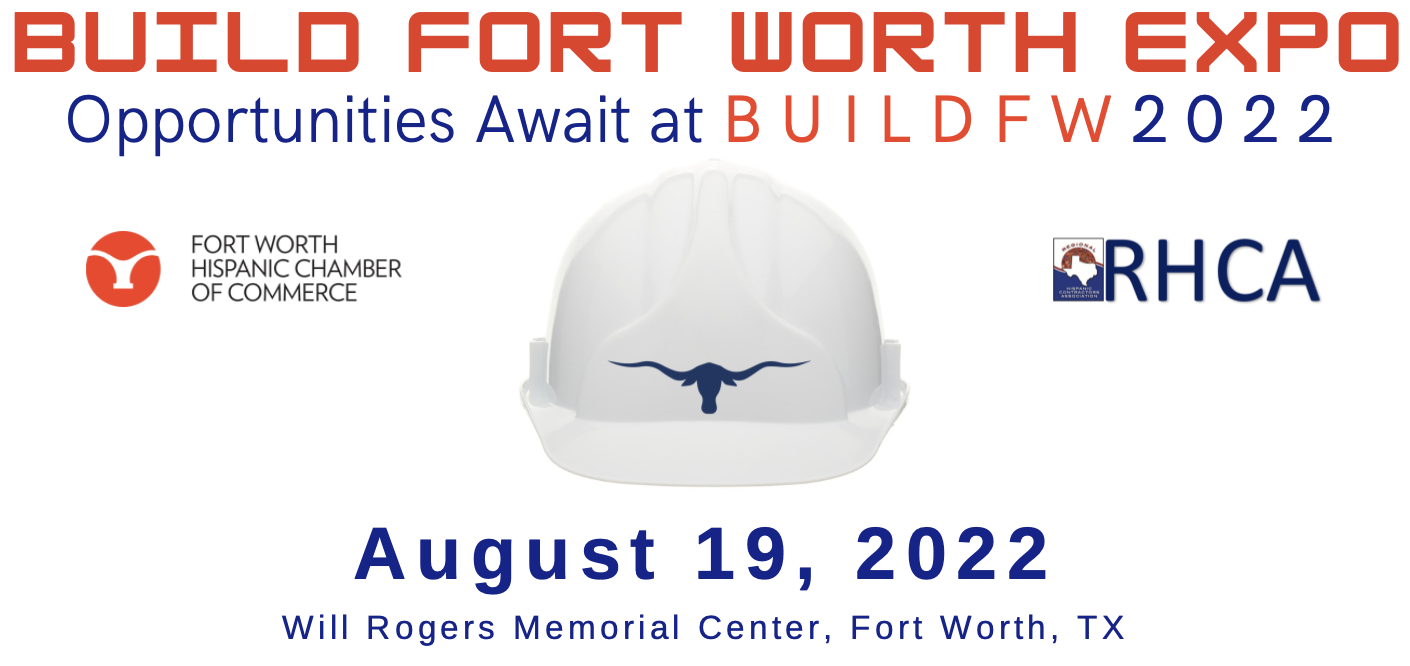 Over 100 Exhibitors including Hispanic Contractors and Business Equity Firms, DFW public and private entities will be showcased at the 5th Annual Build Fort Worth Expo.  MWDBE’s are invited to network and learn about upcoming project opportunities.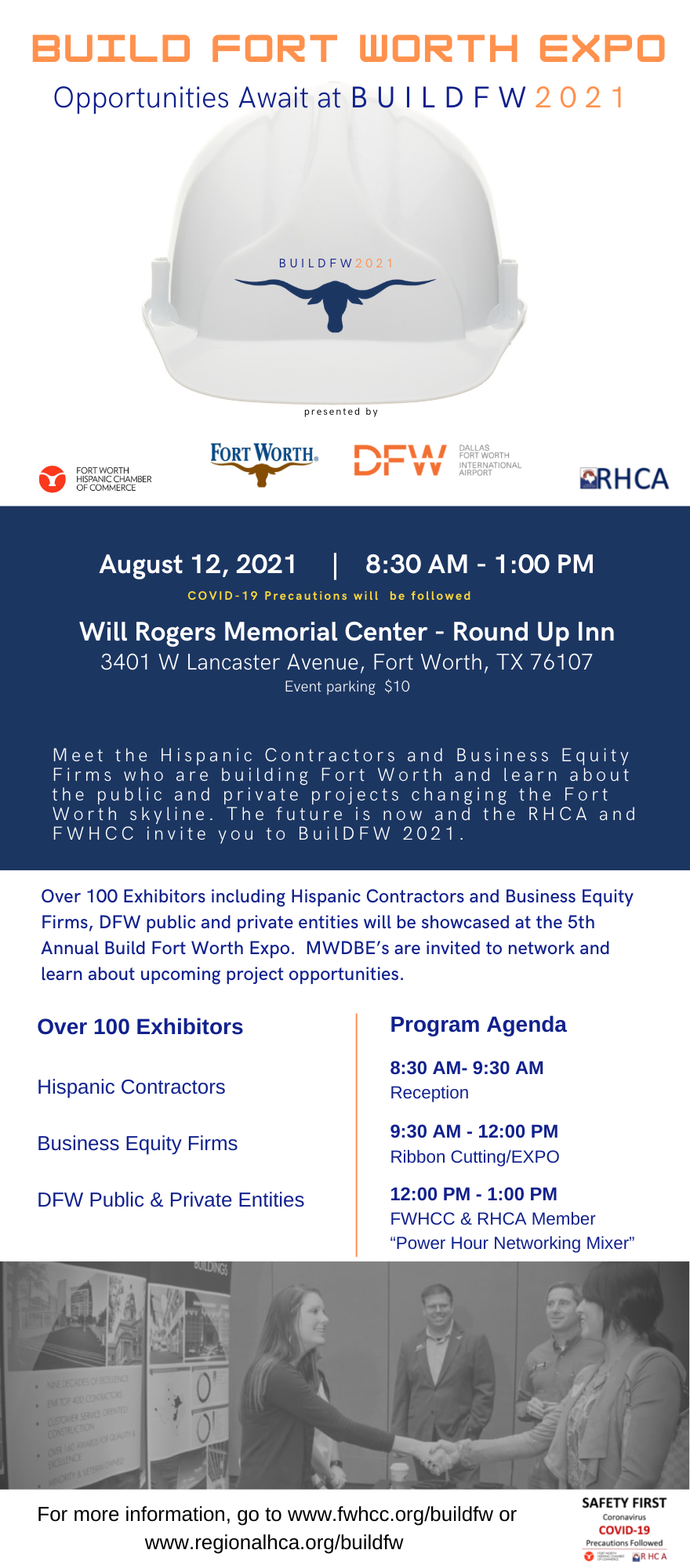 2022 Build Fort Worth – Partnership LevelsPresenting Partner $10,000Presenting Partner recognition from Podium 20x20 Exhibitor Space (priority prime location – two 8ft tables/two chairs)16 Admission Tickets (opportunity to invite clients, subs, and team members)Five (5) complimentary “MWDBE Exhibitor” spaces (invite your subs to participate and exhibit as your guest)Opportunity to provide welcome remarks Ribbon Cutting Ceremony (Senior Executive)Promo video feature during expo (30 second) due August 1, 2022, format MP4 Presenting Partner logo inclusion on digital program coverPresenting Partner logo inclusion recognition on all marketing/promotional material (social media, registration page, Event Banner, and flyer)Dedicated social media sponsorship feature (individualize post)Professional company photo taken during event to showcase participationAccess to FWHCC & RHCA Member “Power Hour Networking Mixer”Gold Partner $7,50010x10 Exhibitor Space (prime location – two 8ft tables/two chairs)12 Admission Tickets (opportunity to invite clients, subs, and team members)Four (4) complimentary “MWDBE Exhibitor” spaces (invite your subs to participate and exhibit as your guest)Partner recognition from Podium Logo inclusion on digital program partner’s pageIncluded on social media recognitions of event partnersLogo inclusion recognition on all marketing/promotional material (social media, registration page, and flyer)Social media partnership featureProfessional company photo taken during event to showcase participationAccess to FWHCC & RHCA Member “Power Hour Networking Mixer”Silver Partner $5,00010x10 Exhibitor Space (prime location – two 8ft tables/two chairs)10 Admission Tickets (opportunity to invite clients, subs, and team members)Two (2) complimentary “MWDBE Exhibitor” spaces (invite your subs to participate and exhibit as your guest)Partner recognition from Podium Logo inclusion on digital program partner’s pageIncluded on social media recognitions of event s partnersLogo inclusion recognition on all marketing/promotional material (social media, registration page, and flyer)Professional company photo taken during event to showcase participationAccess to FWHCC & RHCA Member “Power Hour Networking Mixer”Bronze Partner $3,500Exhibitor Table (one 8ft table/two chairs)8 Admission Tickets (opportunity to invite clients, subs, and team members)Partner recognition from Podium Logo inclusion on digital program partner’s pageIncluded on social media recognitions of event partners Access to FWHCC & RHCA Member “Power Hour Networking Mixer”Reception Partner $3,000Exhibitor Table (one 8ft table/two chairs)6 Admission Tickets (opportunity to invite clients, subs, and team members)Logo inclusion on digital program partner’s pageIncluded on social media recognitions of event partnersAccess to FWHCC & RHCA Member “Power Hour Networking Mixer”2022 Build Fort Worth – Partnership Levels continueGeneral Contractor/Corporate Exhibitor $2,500Exhibitor Table (one 8ft table/two chairs)4 Admission Tickets (opportunity to invite clients, subs, and team members)Logo inclusion on digital program exhibitor’s pageAccess to FWHCC & RHCA Member “Power Hour Networking Mixer”Government Agency Exhibitor $1,500Exhibitor Table (one 8ft table/two chairs)2 Admission TicketsSmall Business / MWDBE Exhibitor (Non-Members) $1,000Exhibitor Table (one 8ft table/two chairs)2 Admission TicketsSmall Business / MWDBE Exhibitor (FWHCC/RHCA Members in good standing) $1,000 | $500 early bird ends Dec 1, 2021Exhibitor Table (one 8ft table/two chairs)2 Admission TicketsIndividual Admission Tickets $100 | $50 early bird ends Dec 1, 20211 General Admission Ticket (includes Power Hour lunch)--------------------------------------------------------------------------------------------------------------------------------------------Commitment Form: CompanyRepresentative Name			TitlePhone/Cell				EmailPartnership Level:[     ] Presenting Partner $10,000       [     ] Gold Partner $7,500       [     ] Silver Partner $5,000[     ] Bronze Partner $3,500               [     ] Reception Partner $3,000Payment:       [     ] Invoice       		         [     ] Credit CardFWHCC Contact: Anette Landeros  |  817-625-5411  |  Anette.landeros@fwhcc.orgRHCA Contact: Yolanda Tafoya  |  972-786-0909  |  yolanda@reigonalhca.orgOver 100 ExhibitorsHispanic ContractorsBusiness Equity FirmsDFW Public & Private Entities8:00 AM- 8:30 AM8:30 AM- 9:30 AM9:30 AM - 12:30 PM12:00 PM - 1:00 PMScheduleRegistration | Coffee & NetworkingReception and Ribbon CuttingEXPO“Power Hour Networking Mixer”
FWHCC & RHCA Members and Sponsors ONLY